FAQ-6 du manuel d’extraction des trajectoires / Lancer TrajectoryViewerLogiciel : MatlabCode Matlab développé par Winnie Daamen (TU Delft, NL) et des étudiants de master. Le programme principal s’appelle TrajectoryViewer. Deux dossiers sont utilisés1) Le dossier A qui contient les programmes d’exécution de l’application (code Matlab).Dossier fixe, qui est uniquement modifié si l’utilisateur décide d’apporter des corrections à l’algorithme.2) Le dossier de travail B avec les images stabilisées du film à traiter.Ce dossier est découpé en deux parties : un dossier images sur lequel pointe l’application matlab et le projet destiné à la correction des trajectoires (file .mat).A/ Lancer matlab* Sélectionner le dossier où se situent les programmes de code matlab(F:/4_TrajNettoyage / TrajNettoyage / TrajNettoyage.version2016)Ce dossier doit devenir le « current folder » et contient les fichiers suivants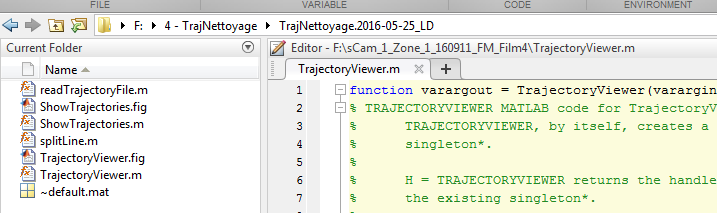 * dans la ligne de commande (Command Window) taper>> TrajectoryViewer()BUSY apparait en bas à gauche (attendre un peu)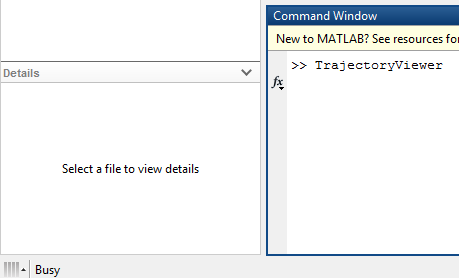 La fenêtre de l’application s’ouvreB1/ Charger un projetIl s’agit d’ouvrir un projet déjà existant, c’est-à-dire que les étapes successives Prepare Data / Image Tracker / Object Finder / Combine Blobs ont été réalisées au LICIT.Un projet c’est un fichier .mat situé dans un dossier qui contient un sous-dossier images (.png)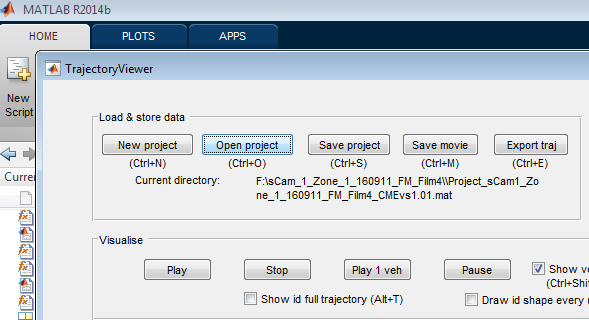 Open project : temps exécution : environ 20 sec.B2/ Créer un nouveau projet (pour CME)S’il n’existe pas encore de project .mat, il convient de le créer en partant d’un fichier texte de trajectoires crés à la fin de l’étape CombineBlobs.Rappel de l’ordre des étapes successives : Prepare Data / Image Tracker / Object Finder / Combine Blobs Fichiers obtenus à la fin des différentes étapesImage Tracker 	: les fichiers sCam_xxx.pngObject Finder 	: les fichiers sCam_xxx.txtCombine Blobs 	: le premier fichier trajectory.txt lu par l’application MatlabTemps d’exécution très long car le nombre de lignes à lire dans les fichiers trajectoires.txt est important :  4hSi on crée un nouveau projet, un certain nombre de paramètres sont à renseigner : 1/ Format des images : .png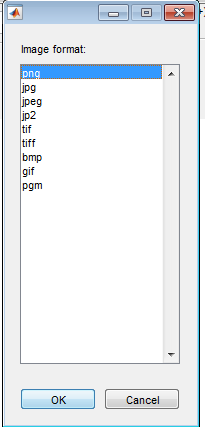 Il y a une période relativement longue (5-10 minutes) d’attente avant de voir apparaitre la fenêtre sur Frame Rate. Laisser l’application tourner sans y toucher2/ Frame Rate Constant : No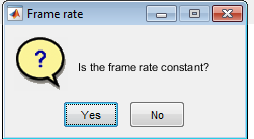 Une nouvelle fenêtre s’ouvre : 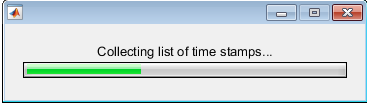 Une nouvelle fenêtre se présente où il est demandé de saisir l’échelle avec les valeurs données dans le tableau :ci-dessous.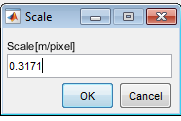 Valeurs à saisir pour l’échelle pour chaque zone de film :Quand le projet est chargé, l’image apparait en bas de l’écran.Jouer avec les barres de défilement et/ou le Zoom pour obtenir une vue d’ensemble.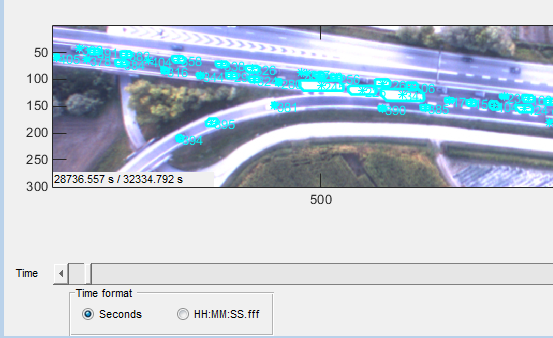 Si l’image n’apparait pas : cliquer sur la barre time ou XL’enregistrer immédiatement : SAVE PROJECT Sauvegarder le projet dans le dossier sCam_Cam1_Zone concerné (là où on a cherché le fichier des trajectoires).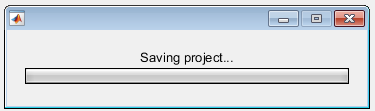 Temps d’éxécution pour la sauvegarde : long (30 minutes)Exemple - 23.06.2016Création du projet poursCam1_Zone_3_150911_LD_Film1Reading file : 14h35  16h42 (environ 2h)6 144 583 lignes de trajectoires à lireExemple – 08.07.2016Création du projet poursCam1_Zone_3_160911_LD_Film1Reading file : 9h21  11h45 (environ 2h)6 850 516 lignes de trajectoires à lireConseils : Enregistrer son travail régulièrement (project & trajectories)Créer des projets successifsZone 1Zone 2Zone 2 bisZone 30.21060.31710.34010.244